Фотоматериал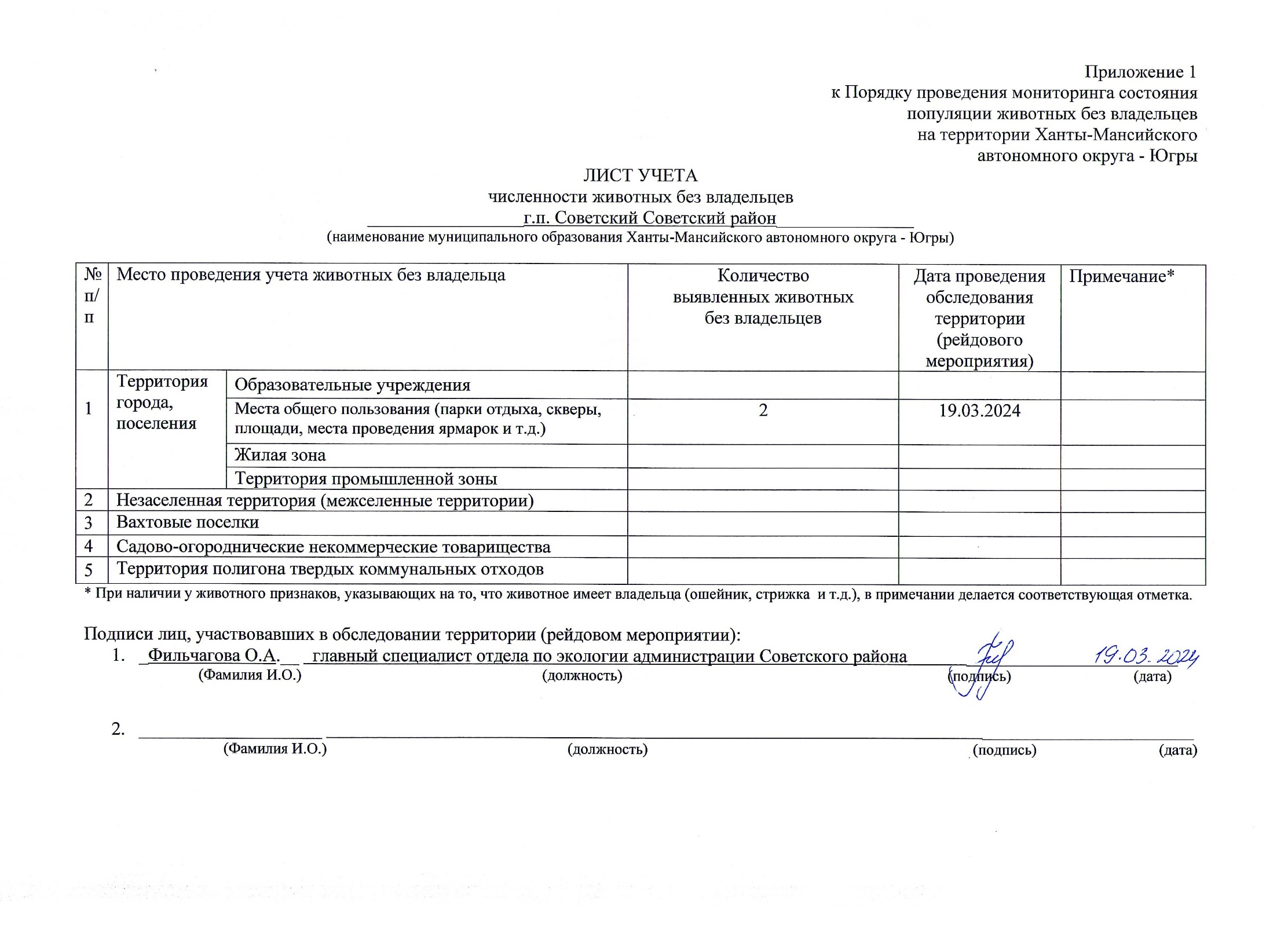 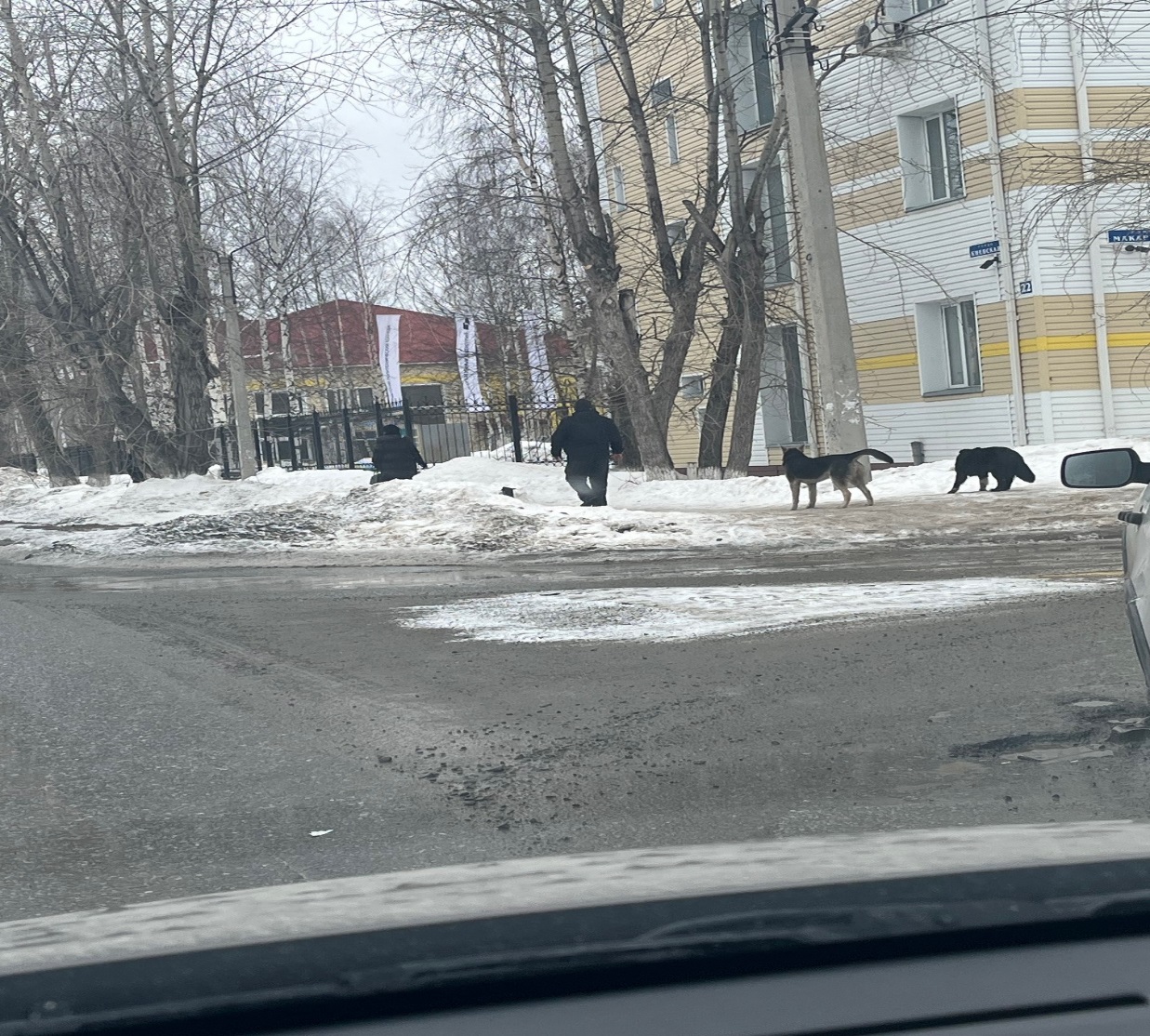 г.п. Советский  на пересечении улиц Киевская- ул. Макаренко